INSTITUTE OF NURSING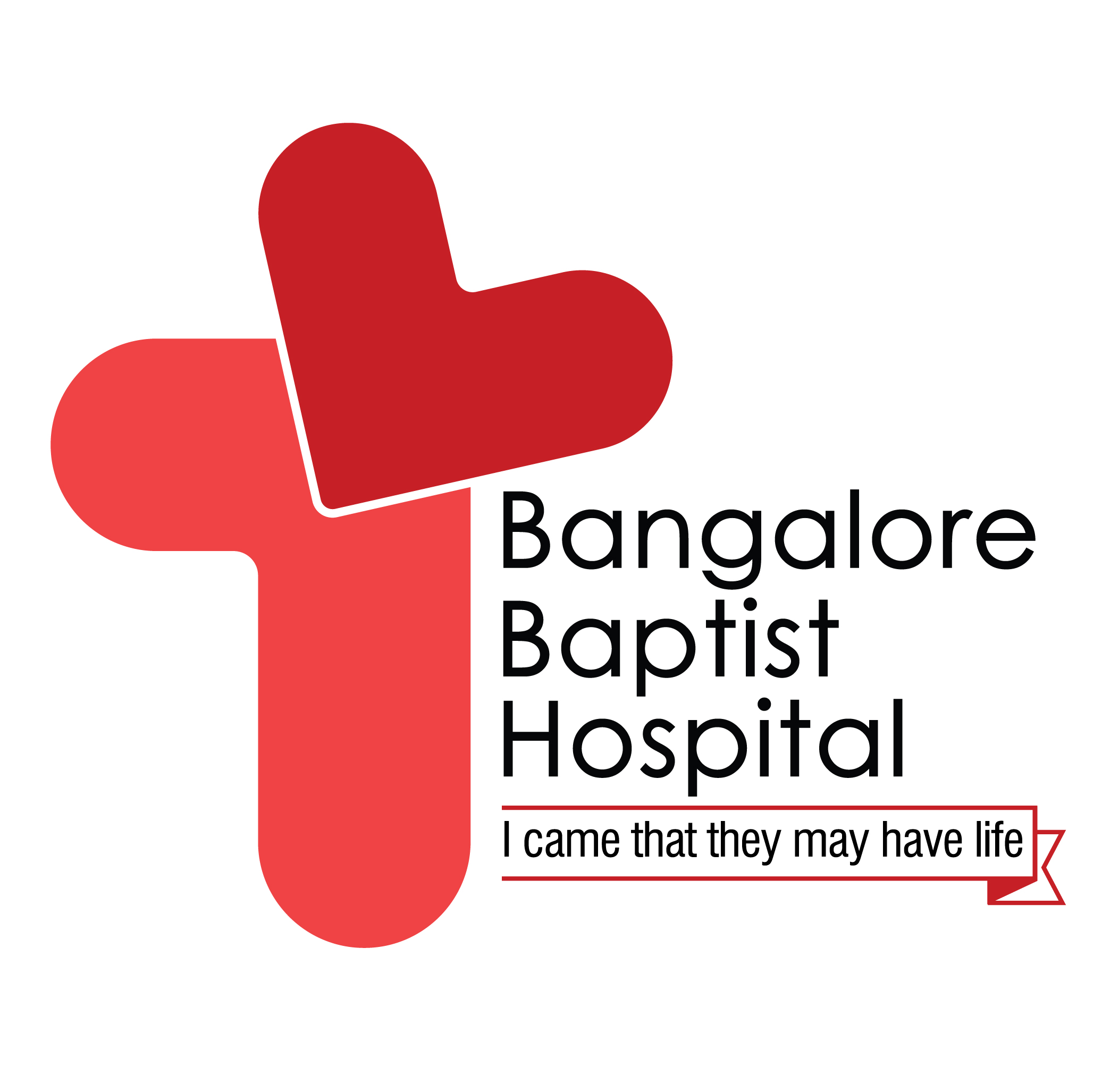 BANGALORE BAPTIST HOSPITALBELLARY ROAD, HEBBAL, BANGALORE 560024. INDIAAPPLICATION FORM FOR ADMISSIONB. SC NURSING / GNM PROGRAMMEPlease Tick the Course 	BSC                                            GNMName in Full (As entered in SSLC Marks Card)		:	Name of the Parents / Guardian 				:(Please mention Father’s & Mother’s Name)Permanent Address 					: Place of Birth 						:					Date of Birth						:Blood Group						:Gender							:             	Female          OthersTelephone Number	Mobile (Self)			:				Mobile (Parents/Guardian)	:						Email Id (Self)		:Nationality / State					:	Religion / Caste						:	Marital Status						:The following documents to be submitted along with the application  Xerox Copies of SSLC / HSSLC (II PU) Marks list Xerox Copies of Transfer CertificateMedical Fitness Certificate 10 Latest Photos ( Passport Size) Xerox copy of Aadhar CardCandidates from other states must submit the certificate mentioned below on the day of admissionMigration certificate for GNM ProgrammeEligibility certificate for B. Sc Programme ( From Rajiv Gandhi University of Health & Sciences, Bangalore) Please Note:GNM Admission confirmation will be subject to approval from BNESIB-CMAIB. Sc admission confirmation will be subject to the approval from RGUHSDECLARATION BY CANDIDATE  	I hereby declare that the information mentioned above is true to the best of my knowledge. I understand the terms & conditions for the B.SC Nursing / GNM programme at Bangalore Baptist Hospital and promise to abide by the rules of the institution. Place: 								Signature of the CandidateDate:								Signature of the Father / Guardian 